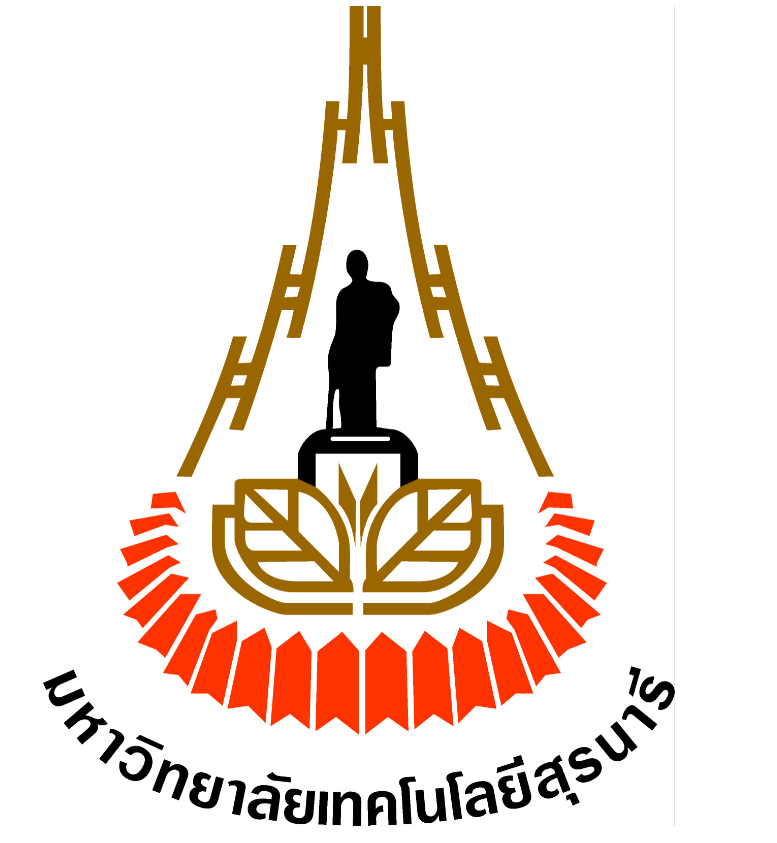  ใบสำคัญรับเงินเขียนที่							วันที่ 	เดือน		     พ.ศ. 		ข้าพเจ้า	อยู่บ้านเลขที่	หมู่	ถนน	ตำบล/แขวง	อำเภอ/เขต	จังหวัด	รหัสไปรษณีย์	โทรศัพท์ 0-	  -	โทรสาร 0-	  -	เลขประจำตัวผู้เสียภาษี	ได้รับเงินจากมหาวิทยาลัยเทคโนโลยีสุรนารีดังรายการต่อไปนี้	(จำนวนเงินเป็นตัวอักษร			)	ลงชื่อ.............................................................ผู้รับเงิน	        (............................................................)	ลงชื่อ.............................................................ผู้จ่ายเงิน	        (............................................................)ที่รายการจำนวนเงินจำนวนเงินที่รายการบาทสต.รวม